ESCOLA _________________________________DATA:_____/_____/_____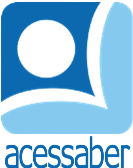 PROF:_______________________________________TURMA:___________NOME:________________________________________________________O QUE TEM LÁ FORA?	Aquele era o primeiro dia que o coelhinho sairia de dentro da toca. A mamãe já estava lá fora, com os outros filhotes, mas o pequeno Poti ficava escondido entre a serragem. Ele estava com medo. O que haveria lá fora?	Ele ouvia vários sons estranhos com suas longas orelhas, e seu focinho sentia cheiros diferentes vindos do quintal da fazenda. Poti se perguntava como seria o porquinho que a mamãe havia falado, ou quem era a galinha. De repente, duas patas rosadas apareceram diante da porta da gaiola. Quem seria?	Poti abaixou as orelhas e fechou os olhos quando percebeu que ao lado daquelas duas patas rosadas surgiram outras patas, dessa vez, bem fortes e sujas de lama. O coelhinho estava apavorado quando sua mamãe apareceu.	- Poti? Como você não quis ir até o quintal, o porco e a galinha vieram conhecer você aqui.	Receoso, Poti saiu de seu esconderijo. Não demorou, para o coelhinho percebeu que o quintal da fazenda era um lugar incrível e cheio de bons companheiros.180 histórias para se divertir. 
Editora: Ciranda Cultural.QuestõesQual é o título do texto?R: __________________________________________________________________Quantos parágrafos há no texto?R: __________________________________________________________________Quais são os personagens da história?R: ______________________________________________________________________________________________________________________________________Onde se passa a história?R: __________________________________________________________________Onde a mamãe estava no primeiro dia em que o coelhinho sairia da toca?R: __________________________________________________________________De quem eram as patas que apareceram diante da gaiola? Justifique sua resposta.R: ______________________________________________________________________________________________________________________________________Quem foi conhecer o coelhinho?R: ______________________________________________________________________________________________________________________________________O que o porquinho achou quando saiu do esconderijo?R: __________________________________________________________________________________________________________________________________________________________________________________________________________Procure no dicionário o significado das palavras que estão em negrito no texto:R: ______________________________________________________________________________________________________________________________________________________________________________________________________________________________________________________________________________Faça uma ilustração da história: